RAJIV GANDHI HOUSING CORPORATION LTD(A Government of Karnataka Undertaking)Phone : 080 - 23118888  / Fax : 080 - 22247317E-Auction Document(Through E-Procurement Live Auction)Chapter 1Notice for Inviting BidsTender Notification for Invitation of Bids for placing temporary surplus funds in Short Term Fixed Deposits / Savings Bank Accounts (through e-procurement portal)NO. RGHCL-FIN 17 FGC 2020-21/2                                                                      Dt. May 19, 2021Rajiv Gandhi Housing Corporation has been established by the State Government to implement all the State and Central Government Sponsored housing schemes for economically and socially weaker sections of the Society both in rural and urban areas. This Corporation has a wholly owned Company of Government of Karnataka, invites competitive Bids through e-procurement portal for placing temporary surplus funds in Short-Term Fixed Deposits/Savings Bank Account.In this context competitive Bids through e-procurement portal are invited from eligible Nationalized / RRB’s Banks having Branches in Bengaluru satisfying eligibility criteria mentioned in the BID document.The eligible Nationalized / RRB’s Banks may access BID document from the e-procurement portal https://eproc.karnataka.gov.in from May 19, 2021 onwards.For the terms and conditions, Bidders may refer the above BID (Request for Bid) document.  Please note hence for the all Tender Notifications, Bid Document and may further changes will be published only on e-procurement Portal / RGHCL website i.e., https://ashraya.karnataka.gov.in							               Sd/-							GENERAL MANAGER (F&A)Chapter 2E- Auction NoticeNO. RGHCL-FIN 17 FGC 2020-21/2                                                                  Dt. March 19, 2021Sir,Subject : Request to quote Competitive interest rates for placing temporary surplus funds in short term fixed deposits / Savings Bank Accounts through e-procurement portal.Competitive Interest rates, for placing short-term temporary surplus funds, are hereby invited by the General Manager – Finance & Accounts, RGHCL, Bengaluru on behalf of the Managing Director, RGHCL, as per authorization from MD, from eligible nationalized / RRB’s Banks (who have expressed their interest on or before 25.05.2021 and obtained valid empanelment certificate from RGHCL) through E-procurement portal (online live auction mode).Details of temporary surplus funds available for placing in short term fixed deposits/ Savings Bank Account (Actual amount and no. of days may vary on the date of investment depending upon the requirement of funds received from the Project):                                                                                                                        ORThe following details are provided in this Request for E - Auction Document to enable the Participating Bankers to submit their Bid:Following are the schedule of Events for submission of Bids:( Delta of 5 minutes is the time which extends scheduled time of e-auction incase bids are submitted during last 5 minutes for Example, the closure is 4: PM and delta time is 5 Minutes . In case any bid submitted between 3:57 PM and 4:PM, will extend the closure. of  e-auction by 5 minutes from the last submitted bid time. That means the closure of e- auction is extended from 3:57:29PM ( with a round off to 3:58:00 PM) to 4:03 PM i.e., 3:58 PM +0:05. Again. If any bidder submits a bid at 4:01:55 for same auction notice, then e-auction will be extended to 4:02+5MinutesOther relevant Information:Yours faithfullySd/-Dattatreya. V. Shindagi            General Manager– Finance& AccountsChapter 3Information to the Bidding / Participating BankRAJIV GANDHI HOUSING CORPORATION LIMITED (RGHCL), was incorporated as a wholly owned Government of Karnataka Company under Companies Act on April 20, 2000. The Government of Karnataka has been releasing the funds under various Housing / Sites Schemes to implement all the State and Central Government Sponsored housing schemes for economically and socially weaker sections of the Society both in rural and urban areas.  RGHCL has been investing temporary surplus funds in short-term fixed deposits/ Savings Bank Account by inviting competitive quotes for interest rates from the nationalized / RRB’s eligible banks/ Private Sector Scheduled Commercial Banks.As per clause 6(II) (v) (a) Government of Karnataka, Department of Public Enterprises, Circular No DPE 12 MSI 2018 dated 30.11.2018, “All investments exceeding Rs.1.00 crore and above or as may be prescribed by Government from time to time, to be invested in Fixed Deposits shall be made only by obtaining the competitive quotations through e-Bidding on the e-procurement portal of Government of Karnataka without availing or using the services of intermediaries / agents / brokers etc.,Hence, RGHCL is inviting bids through e-procurement portal under live AuctionFor terms and conditions kindly refer this e - Auction Document.Chapter 4Procedure for submission of Bids4.1    Payment of fee and EMD :A non-refundable processing fee as determined by the e-Procurement platform, shall be payable, electronically, by the Participating Bank at the time of submitting Bids.There shall not be any EMD for the assignment.Expression of interest and empanelment of Bankers :The eligible Bankers may apply for empanelment in writing on or before date along with required documents as specified in Schedule – A for empanelment physically to General Manager Finance & Accounts, Rajiv Gandhi Housing Corporation Limited.After verification of the documents submitted, RGHCL shall issue empanelment certificate to Bankers which shall be valid till 31.03.2022. Upload scanned copy of empanelment Certificate / Signed copy of Schedule C issued by RGHCL.Participating Banks are requested to note the eligibility criteria, Terms of Reference before submitting quotes.Only the Bids of the eligible Bankers are accepted for placing the Fixed Deposits / Savings Bank Account.The documents are to be uploaded properly and on no account, any deviations from the respective eligibility criteria, due dates and timings are allowed.For Online submission of Interest Rate The Rate of interest shall be quoted online in percentage per annum for the tenor specified in the online portal.The interest rates shall be quoted online, on the scheduled date and time, stated in this e - Auction Document through e-procurement online live Auction Management portal.The basic / Minimum / Initial / Reserve price i.e., interest rate is linked to State Bank of India published interest rate as on date. The subsequent bids should be increased / changed by 01 basis points i.e., 0.01%.RGHCL shall not be responsible for Technical problems encountered while submitting Bids, payment of processing Fee etc. Other procedures:The online live Bids along with prescribed documents shall be submitted through e–procurement portal and as such the Participating Banks are requested to familiarize themselves with the procedure of E-procurement live auction thoroughly before submission of Bids.Mere Issue / downloading of e - Auction Document does not qualify any Bidding / Participating Bank for placing the Fixed Deposit.  The Bidding / Participating Bank which does not comply with the eligibility Criteria mentioned in the e - Auction Document will be rejected.The submission of Bids by the Banks implies that they have read and understood the contents of the e - Auction Document and accepts the terms and conditions mentioned in this e - Auction Document.The Company reserves the right to accept / reject all or any of the Bids without assigning any reasons.The Company reserves the right to include / exclude any terms annexed as mutually agreed.Conditional quotes / Bids are not acceptable.Bids shall be valid for 3 days from the date of closure of Bid / live auction.The selected Bidder shall accept the mandate immediately. In case of the non-acceptance, the bank shall be black listed for further investment for one year.Selection of the Bank for placing the short-term surplus shall be made as per the Government of Karnataka Guidelines.The Bids will be ranked according to the Competitive Rate of interest quoted by the Banks separately for Public Sector / Regional Rural Banks and for Private Sector Scheduled Commercial Banks.The firm achieving the highest Interest rate will be invited for negotiations, if RGHCL feels necessary.Further if RGHCL feels that placing fixed deposit / Savings Bank Account in short-listed banks is not safe based on the market reports, RGHCL may reject the Bid without assigning any reasons thereof.In case no Bids are received for any of the category / item or for all the item, the funds shall be parked in State Bank of India.E-procurement Portal information:The Bids are accepted only through E-Procurement online live Auction, for which the Participating Bank should purchase Digital Signature Certificate from any of the Empanelled Certifying Authorities as mentioned in the e-Procurement portal.Participating Bank who wish to undergo training on e-Procurement can contact e-Procurement Helpdesk, Government of Karnataka, M.S. Building, II Gate, Room No. 108, K.R. Circle, Bengaluru-560001.Kindly note that the training on e-Procurement will be given by the Government of Karnataka on all Saturdays except, second& fourth Saturdays, between 11.00 am to 5.00 pm on prior appointment. Any changes / notifications will be updated in the e-Procurement platform and in the Company’s web site https://ashraya.karnataka.gov.in and shall be binding on all the participating Bank.Further Participating Bank may note that the submission of Bids through e-Procurement portal is not possible after the Last Date and Time mentioned for submission of Bids mentioned in this e - Auction Document.Efforts are made to provide all the required details in the e - Auction Document.  In case of any query, Participating Bank may contact General Manager – Finance& Accounts, Rajiv Gandhi Housing Corporation Limited, Bengaluru at telephone number: 080-23118888.Chapter 5Terms of Reference for placing Surplus Funds in Short – Term Fixed Deposits / Savings Bank account in BanksFollowing are the General Terms and conditions governing the Investment of Surplus Funds as per this E-auction Document by RGHCL:5.1	The Right to Deposit in FD / SB Account reserves with RGHCL.5.2	The total outstanding investment in any particular Bank (including all branches of the Bank ) shall not exceed:Rs.1000.00 crore in a year or 5% of the Net worth whichever is lower in respect of Public Sector Bank, if any Public sector bank is merged with another Public sector bank on or after 01.04.2020 the total outstanding investment limit is Rs.2000 crores in year or 5% of the Net worth whichever is lower.Rs.50.00 crore in a year or 5% of the Net Worth Whichever is lower in respect of Regional Rural Banks, if two regional rural banks are merged together after 01.04.2020 the total outstanding investment limit is Rs.200 crores in year or 5% of the Net worth whichever is lowerRs.300.00 crore in a year or 5% of the Net Worth Whichever is lower in respect of Private Scheduled Commercial BanksOnly Banks incorporated in India are considered.  Foreign & Private Banks are not        considered.While Investing in Fixed Deposits, the benefit of Bulk Deposit rates shall be considered.Normally on any particular day, investment in Fixed Deposits shall not be made in more than 3 banks as long as the exposure limit is not exhausted. The amount of investment at any point of time shall be made in single branch of the selected bank unless it is beneficial to the Company to spread the investment in more than one branch. All the criteria being equal, preference shall be given to the Bank which is the serving bank of the investor Entity or which is participating in the development / Borrowing program of RGHCL.The ratio of Investing in Fixed Deposits shall satisfy the following criteria (within the overall limits):Not less than 70% of the availability of surplus funds, that is available at the time of investment in Public Sector Banks including Regional Rural Banks (RRBS).Not less than 30% of the availability of surplus funds, that is available at the time of investment in Private Sector Schedules Commercial Banks, provided the yield is competitive when compared with that if Public Sector Banks including RRBS and have participated in the borrowing program of RGHCL.If the Competitive rates are not forthcoming from the Private Sector Banks for the amount earmarked for investment in the category, in such case, the Investor Entity may take a decision to invest this amount also in Public Sector Banks.This is the direct investment by RGHCL.  Bank should not involve any Broker / intermediary / middle men while accepting investment.No Fee / Brokerage / incentive shall be paid to any Broker / intermediary / middlemen for this investment.  All benefits that will accrue shall be passed on to RGHCL.Banks should not grant any loan against the Fixed Deposits placed by RGHCL.Fixed Deposit receipts duly certified by the Bank shall be issued immediately after realization of the money.In case, the maturity date falls on any General Holiday / Public Holiday, Interest at the contracted rate shall be paid till the next working day.Rate of Interest quoted shall be firm / valid for 3 days from the date of closure of Bid. In case of any upward revision in the Deposit rate, same should be passed on to RGHCL.Since, the surplus funds indicated are based on estimates and based on the prevailing condition, the Fixed Deposits may be fore closed with a notice of 2 working days.  In such case, the interest should be paid without any penalty / penal interest.Any queries shall be submitted in writing only within the due date mentioned in this E - Auction Document.FDRs should be issued in denominations having highest interest rates.Schedule ACriteria for eligibilityIssue of Empanelment certificate: After verification of the documents submitted by the Bank, the empanelment certificate shall be issued by RGHCL which shall be valid till 31.03.2022.The empanelment certificate shall be issued to only one authorized branch of the Bank.Valid empanelment certificate shall be uploaded by the Bank in the e-procurement portal along with the declaration as per the format given in Scheduled B for Technical qualification.The interested Banker should submit following documents for issue of empanelment certificate:Net worth: Net worth i.e., the paid up capital plus free reserves of the bank, as at the end of March 31, 2021 shall be at leastRs. 1,000 .00 crore in respect of Public Sector Banks;Rs. 500.00 crore in respect of Regional Rural Banks;Rs. 2,000.00 crore in respect of Private Scheduled Commercial Banks.Document to be submitted: Submit Chartered accountant certified copy of the Balance Sheet and relevant Schedule (Audited) for FY 2020-21 along with a Chartered Accountant certified copy of the net worth calculation in support of Net worth.Capital Adequacy Ratio: The Capital Adequacy Ratio (CAR) is also known as Capital to Risk Assets Ratio (CRAR) is the ratio of Bank’s capital to its risk.  It is a measure of a bank’s available capital expressed as a percentage of a bank’s risk-weighted credit exposures.  This will ensure the protection investors.Capital Adequacy Ratio of the Investee Bank shall not be less than 10%Document to be submitted: Submit Chartered Accountant copy of the Balance Sheet and relevant Schedule (Audited) for FY 2020-21 along with a Chartered Accountant copy of CAR calculation in support of Capital Adequacy Ratio.Profitability Track Record:Public Sector Banks and Regional Rural Banks shall have profitability track (operating profit) record of at least 2 years out of 5 immediate preceding years.Private Scheduled Commercial Banks shall have profitability track record during the preceding 3 consecutive years;Document to be submitted: Submit Chartered Accountant copy of the Profit and loss account for FY 2018-19, 2019-20 and 2020-21.Net NPA:Net NPA shall not be less than the limit fixed by finance Department, Government of Karnataka every year from time to time.As per FD Circular No FD76(T) Exp-1/2020 dated 31.08.2020, the Net NPA % as on 31.03.2020 is fixed at 5.50% for all scheduled Commercial Banks and at 8.30% for Regional Rural Banks for the year 2020-21 till 30.06.2021.Document to be submitted: Submit Chartered Accountant copy of the Balance Sheet and relevant Schedule /Note (Audited) for FY 2020-21  in support of Net NPA.Submit the profile of the designated Branch as per the format given below in the official letter head of the Bank duly authenticated: Schedule BThe following Declaration has to be uploaded by the Bidding / Participating Bank along with Empanelment Certificate issued by RGHCL in the letter head of the bidding / participating Bank.Declaration(Name of Bank) is incorporated in India and is an Indian Bank.(Name of Bank) hereby declare that we have made ourselves thoroughly conversant with Banking conditions, RBI guidelines if any, before submission of Bid.Our Bid is in total conformity with the stipulations mentioned in the E - Auction Document and we do not have any additional Technical or Commercial conditions.We accept all terms and conditions mentioned in E - Auction Document and terms of Reference.The details / documents produced for empanelment are true and complete and are as per the Original Records.We understand that this is the direct investment by RGHCL. We have not appointed any agent / broker / intermediary / middlemen while accepting these Fixed Deposits and no brokerage / Commission / Fee / Charges / any other direct / indirect benefits have been passed on to any one while accepting these deposits.For  (Name of the Bidding / Participating Bank)Name and Designation of the Authorized signatory(Seal of the Bank )<<<END OF THE DOCUMENT>>>Item codeItem Name (Head of account)funds available as on dateFixed deposit forTenorInitial Price (%)Bid change Price (%)001Housing Grants₹ 800.00 Crores₹ 25.00 crore and above46 days3.000.01Item codeItem Name (Head of account)funds available as on dateSavings Bank Account Initial Price (%)Bid change Price (%)002Housing Grants₹ 800.00 CroresDaily balance ₹1.00 crore and above5.980.01Chapter No.Particulars1E- Auction Notice2Information to the Bidders3Procedure for submission of Bids4Terms of Reference for placing short term surplus in Fixed Deposits Schedule AEligibility CriteriaSchedule BDeclarationSl.EventsSchedule1E- Auction Published Date 19.05.20212Date of uploading bid Documents in e-portal19.05.20213Last date to upload the Declaration in Schedule A & B24.05.20214Last date for expression of Interest on line25.05.2021, 15.00:005E- Auction Start Date26.05.2021, 10.00:006E- Auction End Date26.05.2021, 16.00:007Probable date of investmentBetween 29.05.2021 to 31.05.2021Sl. NoParticularsParticulars1Name and Address of the Auctioning EntityRAJIV GANDHI HOUSING CORPORATION LIMITEDCauvery Bhavan, 9th Floor, E&F Block, K G Road, Bengaluru – 560 009. Phone 080 - 23118888  / Fax : 222473172Auction  Inviting AuthorityGeneral Manager (Finance &Accounts)Rajiv Gandhi Housing Corporation LimitedSl. NoParticularsDetails1Name of the Bank2Name of the Branch3Address of the Branch4MICR NO.5IFSC Code6Account no. To which funds have to be transferred 7Name and Designation of the Contract Person8Contact No.9Fax No10Official Email - ID11Type / Nature of the Bank i.e., Public Sector /RRB/Co-op Apex Bank / Private SectorNAME OF THE ASSIGNMENTRequest to quote Competitive interest rates for placing temporary surplus funds in short term fixed deposits /  Savings Bank Account.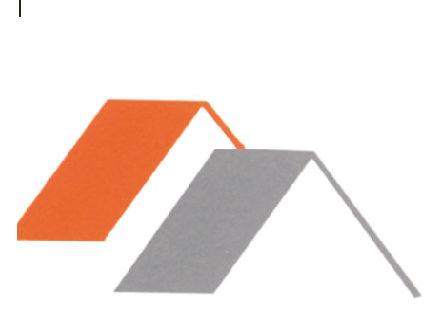 